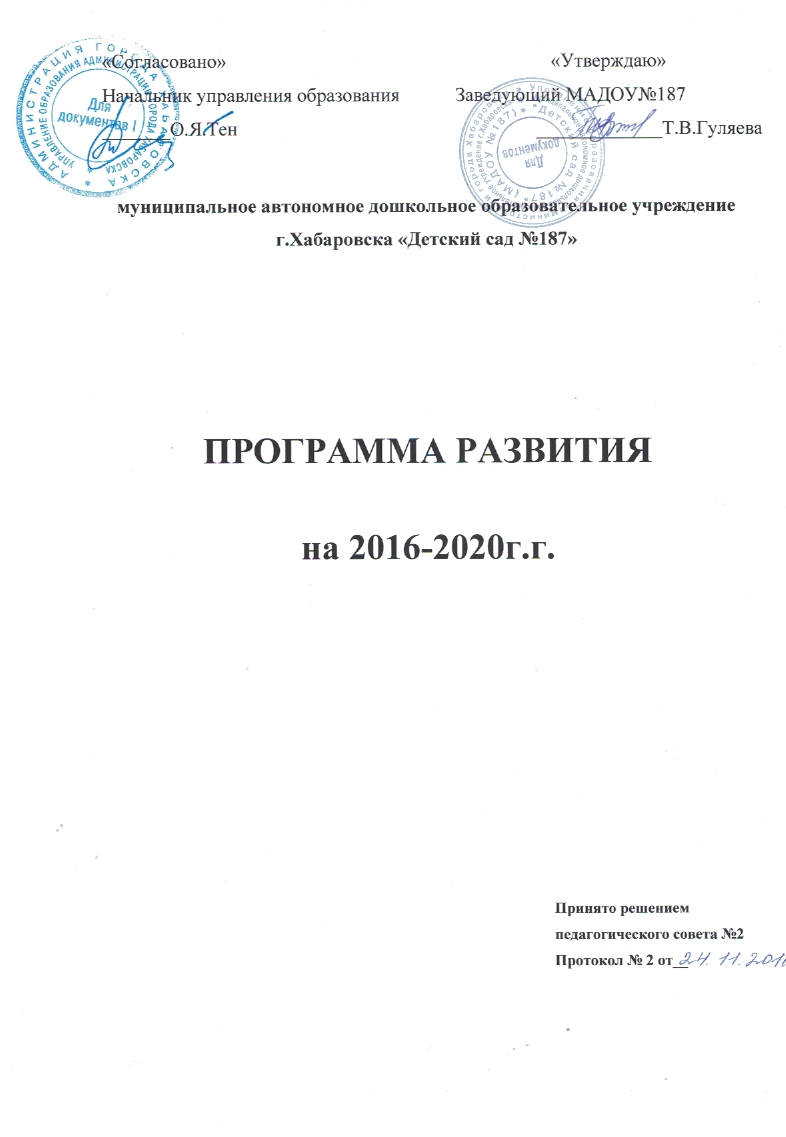 СодержаниеВведение	Актуальность разработки программы развития МАДОУ обусловлена изменениями в дошкольном образовании страны, связанными с вступлением в силу Закона «Об образовании в Российской Федерации» и введением федерального государственного стандарта дошкольного образования. Закон «Об образовании в Российской Федерации» признает дошкольноеобразование как новый уровень общего образования в России, тем самым определяет значимость системы дошкольного образования.Важной задачей является усиление образовательного потенциала дошкольного учреждения, поддержка разнообразия детства, построение образовательной деятельности на основе взаимодействия взрослых с детьми, ориентированного на интересы и возможности каждого ребенка и учитывающее социальную ситуацию его развития.Важнейшим условием является создание развивающей и эмоционально комфортной для ребенка образовательной среды.	В современных условиях реформирования образования, МАДОУ№ 187 представляет собой открытую и развивающуюся систему, в которой ребенок рассматривается как субъект в собственном образовательном процессе, на развитие которого он активно влияет.   В стандартах образовательный процесс  опирается непосредственно на детский опыт обучения, что в широком смысле влечет за собой социальную и культурную включенность детей в образовательный процесс. Основным результатом её жизнедеятельности должно стать успешное взаимодействие с социумом, осваивая которое дошкольное образовательное учреждение становится мощным средством социализации личности.  	Одной   из наиважнейших управленческих функций в  образовании является прогнозирование деятельности образовательного учреждения. И это в первую очередь относится к разработке и реализации программы развития дошкольного учреждения.Необходимость введения данной программы, также обусловлена пересмотром содержания образования в ДОУ, разработкой и внедрением новых подходов и педагогических технологий.	Программа создана на основе программы «От рождения до школы» под ред. Н.Е.Вераксы, Т.С.Комаровой, М.А.Васильевой, в соответствии ФГОС. Анкетирование запросов родителей в сфере образования показал, что родители предпочтение отдают формированию у детей компетентностей и личностных качеств, а не программам  подготовки к школьному обучению. Наиболее полезными формами совместной работы, с точки зрения родителей, являются: индивидуальные консультации и помощь семье, практические семинары, родительские собрания с открытыми показами мероприятий, совместные с родителями игровые мероприятия. В ходе сотрудничества большая  часть родителей хотели бы повысить степень своей компетентности в знаниях о своём ребёнке. Разрабатывая пути обновления педагогического процесса, учитывались  запросы родителей, интересы детей, профессиональные возможности педагогов.	Программа развития включает  целевые программы, которые отражают приоритетные направления развития учреждения. В целом она носит инновационный характер и направлена на развитие образовательного учреждения, достижения результатов деятельности образования к потребностям ребенка.	Программа развития  МАДОУ№ 187   на 2016-2020 гг. является управленческим документом и после утверждения является обязательным для исполнения всеми участниками образовательных отношений.Следует отметить, что появление в педагогике понятия "программа развития" обусловлено влиянием на теорию и практику воспитания и обучения системного подхода, получивших широкое распространение в современной науке, менеджменте и технике. Данное определение в настоящее время становится все более распространенным, и на фоне этого является центральным «звеном» в создании современных интеграционных методов в образовании дошкольников. Причиныобновления Программы развития: Во-первых, целостная личность должна формироваться целостно, во взаимосвязи и взаимообусловленности всех процессов и явлений, возникающих и протекающих как в воспитании, так и в обучении, во взаимоотношениях всех субъектов педагогического процесса, так и в его связях с явлениями внешней среды.Во-вторых, возникла острая необходимость внесения системных изменений в организацию работы МАДОУ на современном этапе, так как современные технологии способны внести изменения в  учебно-воспитательный процесс. В-третьих, наличие высококвалифицированных специалистов практиков, обеспечивает переход МАДОУ на новый методологический уровень  с помощью инновационных идей, реализуемых в опыте работы.Все это является «ключом» к созданию в учреждении действующей Программы развития, отвечающей не только ФГОС, но и обеспечивающей взаимодействие системы дошкольного воспитания со школой.  	Последовательный синтез и анализ вышеизложенного позволило педагогическому коллективу МАДОУ № 187 утвердиться в понимании объектов необходимости и, соответственно, закономерной ценности обновления деятельности своего учреждения на основе его всесторонней гуманизации и индивидуального общения с ребенком, вариативное использование технологий в решении программных задач.Паспорт программыИнформационная справкаАналитический раздел.		Система отслеживания результативности деятельности дошкольного образовательного учреждения ведется по следующим показателям:Результативность работы с детьми раннего возраста (показатели адаптации и нервно-психического развития детей).Методы: наблюдения, заполнение адаптационных листов.Качество освоения основной общеобразовательной программы дошкольного образования МАДОУ и динамика формирования интегративных качеств у детей дошкольного возраста (диагностические исследования 2 раза в год).Методы: наблюдения, диагностические задания, практические упражнения, беседы, игровые задания и упражнения.Цель проведения исследования — выявить уровень развития  дошкольника в процессе освоения Основной общеобразовательной программы МАДОУ на основе динамики формирования у воспитанников интегративных качеств, которые они должны приобрести в результате ее освоения к выпуску в школу.таблица 1. Анализ усвоения программного материала (%)Исходя из полученных результатов, стоит отметить, что область «Физическая культура» выделяется в процессе освоения ООП. Поэтому одной из первостепенных задач ДОУ является усовершенствовать здоровье сберегающие технологии.Вывод:в ДОУ требуется проводить работу по улучшению здоровья и совершенствование физических качеств детей с учетом индивидуальных особенностей воспитанников.3.1. Анализ состояния здоровья, физического развития воспитанников.В детском саду особое внимание уделяется сохранению физического здоровья детей. Медицинский персонал наряду с администрацией ДОУ несёт ответственность за здоровье и физическое развитие детей, проведение лечебно-профилактических мероприятий, соблюдение санитарно-гигиенических норм, режима и обеспечение качества питания.Благодаря системе  оздоровительных мероприятий и тесного взаимодействия всех  сотрудников МАДОУ. К этой системе можно отнести:своевременные осмотры специалистов;контроль за качеством питания;витаминизация;соблюдение режима дня;система работы по организации двигательного режима в течение дня.диаграмма 1Сравнительный анализ заболеваемости детей в %Опираясь на результатыдиаграммы2, стоит отметить, что процент заболеваемости детей в МАДОУ с 2013г. по 2015г. увеличивается. Одной из причин  заболеваемости детей- безответственное отношение родителей к здоровью детей как своих так и чужих(приводят в группу больных детей,предворительно дав ребенку лекарство).Необходимо усилить работу с родителями и контроль по выявлению больных детей.таблица 2. Сравнительный анализ физического развитиядошкольников%диаграмма 2 Анализ группы здоровья детей дошкольного возрастаОпираясь на результаты диаграммы 2, мы видим, чтоосновное количество детей имеют II группу здоровья.Отметим, что группы здоровья это-специальная шкала, благодаря которой можно наблюдать за состоянием здоровья ребенка, корректировать его нагрузки в МАДОУ, спортивных секциях, в зависимости от внешних факторов. Вывод:Недостаточный уровень развития здоровьесберегающей среды в ДОУ, в области оздоровления ребенка и обеспечения его физического развития. Необходимо совершенствоватьздоровьесберегающую  и здоровьеформирующую среду в ДОУ, т.е. обеспечить раннее формирование ориентации ценностей ЗОЖ у детей дошкольного возраста, обеспечить условия для полноценного физического развития детей в ДОУ, повысить  педагогическое мастерство и деловую квалификацию педагогов  по организации двигательной деятельности детей, а так же вооружить родителей психолого-педагогическими знаниями по воспитанию здорового и физически развитого ребенка.3.2. Анализ Качественный и количественный состав педагогического персонала.Количество педагогического состава, возрастной состав, уровень образования и профессиональной компетентности работников детского сада отражены в таблицах.таблица 3. Анализ количественного состава персоналаИсходя из данных, приведенные в таблицы 3, видно что в МАДОУ № 187 нуждается в пополнении педагогического состава, а именно 7воспитателей и одного педагога психолога.таблица 4. Возрастной состав педагогического коллектива детского садаВозрастная категория педагогического состава нуждается в привлечении молодых специалистов.таблица 5. Уровень образования и профессионализма педагогов в МАДОУОпираясь на данные, приведенные в таблице 5, значительная часть педагогического коллектива (40%) активно участвуют в мероприятиях регионального и муниципального уровня, (50%) эпизодически принимают участие и лишь (10%) не принимают участия в данных мероприятиях.Педагогическому коллективу необходимо повысить свой профессиональный уровень и компетентность в образовательной деятельности.Вывод: Существует наличие противоречий между содержанием современного педагогического образования, требованиями предъявляемыми социумом к личности и уровнем профессиональной компетентности педагога. Необходимо разработать мероприятия, направленные на повышение квалификации педагогов,совершенствовать образовательнуюдеятельность  МАДОУ через овладение современными программами и технологиями, обеспечивающие целостное развитие  ребенка- дошкольника. Для этого необходимоПовысить профессиональную компетентность педагогов.Создать систему интегративного образованияПоэтапно обновить ООП в соответствии с ФГОС и социальным заказом родителей. Обновить предметно-развивающую среду ДОУ, способствующая реализации нового содержания  и достижению новых образовательных результатов.3.3. Анализ  работы с родителями (законными представителями) воспитанников.Участниками ежегодного анкетирования стали  родителей детей дошкольного возраста, чьи дети посещают МАДОУ № 187.Респонденты распределились следующим образом:родители детей, посещающих группы раннего возраста –22% родители детей, посещающих группы младшего возраста -18%родители детей, посещающих группы среднего возраста -20%родители детей, посещающих группы старшего возраста -16%родители детей, посещающих подготовительные группы дошкольного возраста -24%Оценка удовлетворенности родителей работой МАДОУ является достаточно весомой при определении степени удовлетворенности деятельностью МАДОУ в целом. По данным опроса 80%, родителей полностью удовлетворены услугами МАДОУ, что на 8 % больше, чем в 2014 году.  Численность тех, кто имеет определенные претензии (ответы «скорее не удовлетворен» и «не удовлетворен») составила 1%. Процентный состав родителей, вовлеченных в разнообразные формы взаимодействия с ДОУ на 2015 г. составил 19%. Это говорит о низкой степени заинтересованности родителями образовательной деятельностью МАДОУ, а также свидетельствует о незрелости педагогических компетенций.В связи с  этим возникает насущная необходимость по-новому взглянуть и на проблему взаимодействия дошкольной образовательной организации с родителями с целью создания единого образовательного пространства «семья – детский сад» для равноправного и заинтересованного взаимодействия. Результаты социологического опроса подтверждают создание в МАДОУ условий, способствующих эффективномувзаимодействиюпедагогов и родителей по вопросам образования ребенка. Такие результаты свидетельствуют не на отсутствие проблемных ситуаций, а на возможность своевременного и конструктивного их решение в процессе диалога двух сторон. Вывод:Содержание родительских собраний, консультаций недостаточно дифференцированно. При взаимодействии с семьей воспитанника не учитываются возможности и условия конкретных семей, их интересы.   Недостаточное количество родителей вовлечено в работу МАДОУ.Необходимо создать благоприятные условия для повышения педагогической и психологической грамотности родителей в воспитании и образовании детей дошкольного возраста.Повысить уровень знаний, умений и навыков воспитателей в области сотрудничества с семьей.Изменить позиции родителей по отношению к деятельности детского сада. Привлечь родителей к активному участию в организации, планировании и контролюдеятельности МАДОУ.3.4. Анализ внешней связи.таблица 5.Сотрудничество МАДОУ с учреждениямиСотрудничество с каждым учреждением строится на договорной основе. Организация взаимодействия позволяет использовать максимум возможностей для развития детей.Таким образом,  разработка данной концепции Программы развития ДОУ заключается в том, чтобы способствовать организации комфортного и эффективного процесса образования детей дошкольного возраста, содействовать всестороннему развитию ребёнка на протяжении всего пребывания в детском саду.Но существует необходимость в расширении взаимодействия с другими учреждениями: Музей истории г. Хабаровска, Художественный музей, проведение расширенной экскурсионной программы для детей старшего дошкольного возраста, так же налаживание сотрудничества с ДВГГУ, КГОУСПО ХПК.Реализация программы развития.таблица 6.Механизм реализации программыПроведение проблемно-ориентированного анализа деятельности ДОО по реализации Программы развития.Публикация результатов и итогового заключения о реализации Программы развития (открытый информационно- аналитический доклад, сайт ДОО).Ожидаемые результатытаблица 7.Целевые индикаторы программы (%)Обновление содержания образования в соответствии с современными требованиями общества и социальным заказом родителей. Повышение качества образовательной деятельности.Сохранение и укрепление здоровья воспитанников. Создание безопасных условий для  жизни и здоровья участников образовательного процесса. Оснащение предметно-развивающей среды МАДОУ оборудованием для развития двигательных навыков при проведении занятий физической культурой. Формирование стойкой мотивации на поддержание здорового образа жизни в семьеПовышение педагогами своего профессионального уровня в вопросах здоровьесбережения    и практических навыков  в организации двигательной деятельности дошкольников.Активное включение родителей в воспитательно-образовательный процесс ДОУ. Сформированность интереса к сотрудничеству с детским садом. Установление единых педагогических позиций и требований ДОУ и семьи к воспитанию детей. Повышение компетентности педагогов в организации взаимодействия с семьями воспитанников.Управление программойЗаказчиком и координатором Программы  является  Педагогический совет МАДОУ.Заказчик – координатор, в лице заведующего МАДОУ: разрабатывает и утверждает в пределах своих полномочий нормативные правовые акты, необходимые для реализации Программы; разрабатывает  и  утверждает  ежегодно  публичный  доклад  о  ходе  реализации  и результатах Программы; разрабатывает  перечень  целевых  показателей  для  контроля хода реализации Программы; организует  информационное  сопровождение  в  целях  управления  реализацией Программы и контроля хода программных мероприятий; утверждает механизм управления Программой. Для текущего управления реализацией Программы создаются творческие группы из педагогов МАДОУ по разработке и реализации Программы развития и целевых проектов. Основными задачами творческих групп в ходе реализации Программы являются: подготовка предложений по направлениям работы, по  формированию  перечня  программных  мероприятий  на каждый год; подготовка предложений по вопросам реализации Программы для рассмотрения на Педагогическом совете и общем родительском собрании; выявление  содержательных  и  организационных  проблем  в  ходе  реализации Программы и разработка предложений по их решению. разработка  и  апробация  предложений  по  механизмам  и  схемам    финансового обеспечения реализации Программы; организация  и  проведение  мониторинга  результатов  реализации  программных мероприятий  по  каждому  направлению  работы; организация и проведение оценки показателей результативности и эффективности программных  мероприятий;принятие решения об участии в презентациях, конкурсах, экспертизе и т.п. Управление и корректировка программы осуществляется Педагогическим советом  МАДОУ №187. Управление реализацией Программы осуществляется заведующим МАДОУ № 187.Риски при реализации программы развитиядетского сада. Отсутствие взаимопонимания между членами коллектива, родителями воспитанников, разобщенность целей и задач, несовершенство системы стимулирования может привести к конфликтным ситуациям и стать угрозой для реализации программы. Конфронтация и отсутствие взаимовыгодных проектов с социальными институтами может привести к срыву ряда этапов программы. Отсутствие информированности о предоставляемых детским садом  образовательных услугах может отразиться на позитивном имидже образовательного учреждения и привести к спаду  спроса.Некорректное  внедрение инновационных проектов может привести к сбою системы всей деятельности. Отсутствие диагностической программы по определению эффективности функционирования и развития детского сада на основе индикаторов качества может способствовать возникновению конфликтов при оценке деятельности каждого педагога.Введение1.Паспорт программы52.Информационная справка73.Аналитический раздел113.1.Анализ состояния здоровья, физического развития воспитанников123.2.Анализ Качественный и количественный состав педагогического персонала143.3.Анализ работы с родителями (законными представителями) воспитанников.163.4.Анализ внешней связи174.Реализация программы развития184.1.Ожидаемые результаты235.Управление программой246.Риски при реализации программы развития детского сада251Полное наименованиепрограммыПрограмма развития муниципального автономного дошкольного образовательного учреждения г. Хабаровска «Детский сад № 187»2Период и этапы реализации программы2016-2020 гг..3Основание для разработки программы«Конвенция о правах ребенка»;Конституция РФ; Закон РФ «Об образовании»; Закон Хабаровского края «Об образовании»; МО И РФ Приказ от 17 октября 2013 г. N1155 «Об утверждениигосударственного образовательного стандарта дошкольного образования»; Концепция развития Российского образования на период до 2020 года; Приказ № 655 Министерства образования и науки РФ;Приказ МО РФ «Об утверждении документов по проведению аттестации игосударственной аккредитации дошкольных образовательных учреждений» от 22.08.1996г № 448; Письмо МО РФ «О подготовке детей к школе» 22.07.1997г № 990/14-15; Устав МАДОУ № 1874Состав творческой группыИванова И.В.- старший воспитательШульгина Е.В.- учитель- логопедЕгорова Г.Е.- инструктор по физической культуре Левун Е.Т. –воспитательМоскалева М.А. – воспитатель5Задачи творческой группы1. Проанализировать результаты реализации Программы на 2013-2016г.г.2. Разработать методическую базу для реализации и решения задач программы ДОУ6Цель программыСоздание системы управления ДОУ, направленной на повышение качества реализации основной общеобразовательной программы в соответствии с ФГОС ДО, через создание системы интегрированного образования, внедрение в педагогический процесс инновационных программ  и технологий в условиях взаимодействия семьи и детского сада.7Основные задачи программыСовершенствовать системы здоровье сберегающей и здоровье формирующей  деятельности.Создать необходимые условия для саморазвития и формирования профессиональной компетентности педагогов ДОУ.( Посещение семинаров и участия в них, повышение квалификации)Разработать планирование системы управления, направленной на повышение компетентности родителей (законных представителей) в вопросах развития и образования, охраны и укрепления здоровья воспитанников (проведение не традиционных родительских собраний, беседа с родителями о режиме дня, папки ширмы, совместные мероприятия).8Миссия Миссия заключается в объединении усилий МАДОУ и семьи для создания условий, раскрывающих индивидуальность ребенка и способствующих формированию компетенций, которые обеспечивают ему успешность сегодня и в будущем. 10Этапы реализации программы1 этап – Организационно-аналитический (2016-2017 г.г.)Разработать перспективные инновационные направления обеспечения Программы на основании анализа состояния  здоровья воспитанников, уровня развития детей и квалификации педагогов, создание информационно коммуникационной среды, обеспечивающей родителям возможность повысить свою компетентность в вопросах развития и воспитания детей.Повышение профессиональной компетенции педагогов (квалификации, умение пользоваться ИКТ, участие в мероприятиях различного уровня, создание программного и методического материала).Совершенствование здоровье сберегающих технологии.2 этап – Проектно-развивающий (2017-2019 гг)Реализация Программ.Отслеживание промежуточных результатов.Совершенствование здоровьесберегающих технологий.Повышение профессиональной компетенции педагогов (квалификации, умение пользоваться ИКТ, участие в мероприятиях различного уровня).Реализация программы по повышению компетентности в вопросах развития и воспитания детей. 3 этап – Аналитико-информационный (2019-2020)Анализ реализации Программы развития по всем направлениям.Выявление проблем.План действий на преодоление проблем и трудностей.12Ожидаемые результатыДостижение целевых ориентиров дошкольного образования.Расширение области участия родителей в деятельности МАДОУ № 187 (участии их в образовательном процессе, в проведении совместных мероприятий; проведение анкетирования); укрепление взаимодействия МАДОУ №187 и семьи.Повышение  компетентности педагогов (анализ результатов повышения квалификации педагогов).Повышение профессионализма педагога.Улучшение  состояния физического, психического и социального здоровья детей.Достижение каждым ребенком требуемого уровня освоения ООП через комплексный поход всех специалистов. Расширение связей с общественностью (взаимодействие, преемственность, консультирование).13СрокипредоставленияотчетностиреализацииПрограммыразвитияДОУОтчеты предоставляются: ежегодно (в составе годового плана работы учреждения, публичного отчета, анализа образовательной деятельности) в отдел образования и на сайте ДОУ;Так же в обязанности ДОУ входит периодическое информирование родителей воспитанников о ходе реализации программы (посредством сайта, родительских собраний, отчетных концертов и т.д.)14КонтрольАдминистрация МАДОУПедагогический совет1Полное название ОУ Муниципальное автономное дошкольное образовательное учреждение г.Хабаровска«Детский сад № 187»2Адрес 680045, г. Хабаровск, ул. Путевая 10 А3Телефон, факс 8 (4212) 36-19-154Лицензия Серия 27Л01 0000794 от 04.11.2014 г.5ЗаведующийГуляева Татьяна Валерьевна6Группы 2 группы раннего развития9 групп дошкольного возраста7Режим работы12 часов (с 7.30 до 19.30)8Историческая справкамуниципальное автономное дошкольное образовательное учреждение г. Хабаровска «Детский сад № 187» управления образования администрации г.Хабаровска был открыт в 1969г. 31.12.1968г. на основании решения исполнительного комитета Хабаровского городского Совета депутатов трудящихся, решение № 1003 был утвержден акт государственной комиссии по приемке крупнопанельного детского сада- яслей на 280 мест в Микрарайоне №3 УКСа Горисполкома и передано на баланс Гороно.Детский сад- ясли № 187 начал функционировать с марта 1969 года.В 1995 году на основании свидетельства о государственной регистрации и Устава переименовано в Муниципальное дошкольное образовательное учреждение№187общеразвивающего  типа, учредитель управления образования администрации Индустриального района.На основании решения управления образования администрации г.Хабаровска № 54 от 13.09.1999г. «Об изменении наименовании учреждения и утверждении устава ДОУ» и на основании свидетельства о государственной регистрации изменений и дополнений в учредительные документы юридического лица муниципальное дошкольное образовательное учреждение № 187 общеразвивающего типа переименовано в Муниципальное дошкольное образовательное учреждение «Детский сад общеразвивающего вида № 187» учредитель администрация г.Хабаровска, в лице Управления образования.На основании приказа № 77 от 12.11.2002г управление образования администрации г.Хабаровска был утвержден и зарегистрирован Устав в новой редакции. На основании закона Российской Федерации «Об образовании», положения об управлении образования администрация г. Хабаровска, в целях приведения устава в соответствие с действующим законодательством Российской Федерации, приказа №18 от 09.03.2006г. был утвержден и зарегистрирован Устав Муниципального образовательного учреждения «Детский сад общеразвивающего вида № 187».На основании закона Р Ф «О некоммерческих организациях», Закона РФ «Об образовании», Типового положения о дошкольном образовательном учреждении, Устава городского округа «Город Хабаровск», Положения об управлении образования администрации г.Хабаровска, в целях приведения устава в соответствии с новым Типовым положением о дошкольном образовательном учреждении, утвержденным постановлением Правительства РФ от 12.09.2008 № 666. На основании приказа управления образования №19 от 03.03.2010г. изменено название учреждения Муниципальное дошкольное образовательное учреждение «Детский сад общеразвивающего вида с приоритетным осуществлении деятельности по художественно- эстетическому развитию детей № 187» (краткое наименование МДОУ Д/С№ 187)В соответствии с Федеральным законом от 03.11.2006 № 174-ФЗ «Об автономных учреждениях», постановлением администрации г.Хабаровска от 24.04.2009 № 1494 «О муниципальных автономных учреждениях городского округа «Город Хабаровск», постановлением администрации города Хабаровска от 24.08.2011 № 2729 «Об изменении типа муниципального дошкольного образовательного учреждения «Детский сад общеразвивающего вида с приоритетным осуществлением деятельности по художественно- эстетическому развитию детей № 187» в целях создания муниципального автономного дошкольного образовательного учреждения детского сада общеразвивающего вида с приоритетным осуществлением деятельности по художественно- эстетическому развитию детей № 187». На основании приказа управления образования № 1799 от 07.11.2011г. изменено наименование учреждение Муниципальное автономное дошкольное образовательное учреждение детский сад общеразвивающего вида с приоритетным осуществлением деятельности по художественно- эстетическому развитию детей № 187 (краткое МА ДОУ Д/С №187).На основании Федерального закона от 03.11.2006 № 174-ФЗ «Об автономных учреждениях», Закона РФ «Об образовании в Российской Федерации» от 29.12.2012г. № 273-ФЗ, Устава городского округа «Город Хабаровск», Положения об управлении образования администрации г.Хабаровска, в целях приведения Устава в соответствие с действующим законодательством Российской Федерации об образовании изменить наименование на муниципальное автономное дошкольное образовательное учреждение г. Хабаровска «Детский сад № 187» (краткое наименование МАДОУ № 187).9Направления деятельности - общеобразовательная (программа дошкольного образования «От рождения до школы»);10МАДОУ № 187 сегодня  Сегодня детский сад посещает 340 воспитанника. Это 11 возрастных групп в возрасте от 2 до 6 лет.  Педагогический коллектив составляют 17 человек. Это квалифицированные педагогические работники,среди педагогических работников МАДОУ: – 2человека имеют награды мэра города; МАДОУ№ 187 обеспечивает индивидуально-личностный подход в образовании каждого воспитанника, тем самым концептуально, методологически и организационно соответствует требованиям к качеству образования, предъявляемым социумом.  МАДОУ активно участвует в различных мероприятиях города, края, включающие в себя такие формы, как конкурсы интеллектуалов, и художников, защита проектов, творческие встречи, и др.11Достижения в сфере деятельности В период с 2013-2016 года МАДОУ  № 187 активно участвовал в различных мероприятиях дошкольного образования. За что не однократно награжден грамотами, сертификатами, дипломами. Например,Диплом городского конкурса «Парад символов 2016 года «Пообезъяничаем»Дипломза участие в городском конкурсе сайтов образовательных учреждений города Хабаровска. 2014г.Диплом в городском конкурсе символ года 2015 «Зимняя ферма»Диплом лауреата городского конкурса «Юные интеллектуалы»Диплом за участие в городском конкурсе «Бал цветов» 2015гГородской конкурс за участие в выставке –презентации «Инновации» XXI века в образовании  2013г. Свидетельство.Городской конкурс детского рисунка «Безопасный труд глазами детей» 2016Год 	Область2013-20142013-20142014-20152014-20152014-20162014-2016Год 	Областьнач.кон.нач.кон.нач.кон.Речевое развитие538957905592Познавательное развитие528855935389Социально- коммуникативное развитие528156845382Художественно-эстетическое развитие558251845387Физическаяразвитие517660756373годГр.	2013-20142013-20142013-20142014-20152014-20152014-20152015-20162015-20162015-2016годГр.	вснвснвсн1-ая младшая1770133045252860122-ая младшая226018335611315712средняя305020235522305317старшая324424306010354520подгот.404515265222215920ДолжностьКоличествоКоличествоКоличествоДолжность2013-20142014-20152015-2016Педагог-психолог11-Учитель-логопед111Музыкальный руководитель111Инструктор по физической культуре111Воспитатель181615Всего222018Возраст, летЧисло работников%Число работников%Число работников%Возраст, лет2013-20142014-20152015-2016До 2542225–2986630–3942384340-4966450–59405243Более 60000Учебный годКол-во педагоговОбразовательный цензПрофессиональный уровень2013 - 201422Высшее образование –60%Незаконченное высшее - 3%Среднее специальное –37%Высшая категория – 0I категория – 0Соответствие –22Без категории -02014-201520Высшее образование –62%Незаконченное высшее –3 %Среднее специальное –35%Высшая категория – 0I категория – 0Соответствие – 20Без категории -02015-201618Высшее образование –65%Незаконченное высшее - 3%Среднее специальное –32%Высшая категория – 0I категория – 0Соответствие – 18Без категории -0ОбразовательныеСоциальные Управление образования администрации г. ХабаровскаЦентр развития образования Управления образования г.ХабаровскаХК ИРОМузей им. Н.И. Гродековаг. ХабаровскаМАУ НОШ «Первые шаги»Приглашенные кукольные и др. театры.ЭтапыМероприятиеI этап:  2016-2017гг.Цель: Анализ и разработка и создание условий для полноценной реализации Программы развитияII этап: 2017-2019 гг.Цель:Реализовать мероприятий по основным направлениям, определённым Программой развитияIII этап: 2019-2020 гг.Цель: Анализ выполнения программы развития.Совершенствовать системы здоровье сберегающей и здоровье формирующей  деятельности.- Разработка программы "Здоровье";-разработка системы мероприятий, направленных на укрепление здоровья, снижение заболеваемости воспитанников;- разработка системы оздоровительно-профилактической работы;- разработка проектов по реализации ЗОЖ (пропаганда, приглашенные специалисты );- подготовка тематических выставок;-  использование разнообразных форм организации двигательной активности детей;- Реализация программы «Здоровье»-Проведение семинаров, педагогический совет: «Здоровьесберегающие технологии, их применение в рамках ФГОС»;- организация комплекса методических мероприятий  (МО, семинары –практикумы, открытые занятия и пр.) по организации двигательной деятельности детей и занятий физической культурой;- Реализация проекта ЗОЖпроведение «Стартов», иных спортивных мероприятий (с родителями, педагогами);- работа с сайтом детского сада "Здоровые дети – в здоровой семье";- Анализ реализации программы «Здоровье»- составление отчетов по организации консультативной помощи (на родительских собраниях, наглядная информация, фоторепортажи с различных мероприятий и пр.);- мониторинг просветительской работы сайта учреждения;-анализ эффективности мероприятий, направленных на повышение компетентности педагогов и родителей в воспитании здорового и физически развитого ребенка (Публикация ежегодного публичного доклада руководителя на сайте ДОО)-анализ проектной деятельности-публикации  о мероприятиях на сайте д/с.Создать необходимые условия для саморазвития и формирования профессиональной компетентности педагогов ДОУ (посещение семинаров и участия в них, повышение квалификации)- Корректировка локальных актов, обеспечивающих реализацию программы развития;-разработка проекта обновления учебно-материальной базы образовательной деятельности;-разработка плана повышения квалификационного уровня педагогов;-разработка сети занятий по реализации проекта "ИКТ и я друзья" для педагогического персонала;- разработка комплекта методических материалов «Проектная деятельность в ДОУ», «Портфолио дошкольника», индивидуальных маршрутов развития воспитанников;-  Консультации «Портфолио педагога, как показатель роста его педагогической компетентности»-Консультации и тематические педсоветы, направленные на умение работать с проектами-разработка  и уточнение  методических рекомендаций по планированию и проведению интегрированных занятий;- разработка страницы педагога на сайте учреждения, блога в соц. сетях;- Организация стажировок, консультаций, а так же обеспечение курсовой подготовкой педагогические кадры;- реализация рабочих программ по образовательным областям по возрастным группам;- использование  в образовательной деятельности современных развивающих технологий (внедрение, реализация в соответствии с индивидуальными планами педагогов);-индивидуализация и дифференциация образовательной  деятельности (введение в практику работы по формированию  «портфолио» дошкольника, составление индивидуальных маршрутов развития воспитанников;-выявление и формирование приоритетного направления  воспитательной работы в группе;- реализация занятий с педагогами по преодолению компьютерной безграмотности; -  повторное проведение анкетирование педагогов;- активное участие педагогов в деятельности ЦРО, ХК ИРО, МО города, края;- реализация индивидуального плана работы с педагогами (подбор новых технологий, методик, подготовка к аттестации);- ведение портфолио педагога- как инструмента отслеживания уровня повышения профессионального мастерства и творческого роста;- реализация наставничества молодых специалистов;- ведение страницы педагога на сайте учреждения, блога в соц. сетях;- расширение работы со студентами педагогического института ТОГУ, КГОУСПО ХПК; - участие в проектной деятельности города, края (молодые специалисты, воспитатель года, и т.д.);- регулярное проведение круглых столов и мастер-классов педагогами ДОУ;- подготовка материалов, презентаций и др. материала педагогами.- Мониторинг актуального состояния кадровой обстановки в ДОУ;- анализ практики интегрированной работы специалистов и воспитателей;- анализ результатов анкетирование;- статистика участия педагогов мероприятия различного уровня и направленности;- обобщение и реализация передового опыта работы;- презентация опыта работы на базе ДОУ, города, края интернете;- анализ проектной деятельности для выявления приоритетного направления дальнейшей работы;- анализ работы со студентами для составления плана лекционных и практических занятий в будущем;- формирование банка данных опыта работы педагогов.Разработать планирование системы управления, направленной на повышение компетентности родителей (законных представителей) в вопросах развития и образования, охраны и укрепления здоровья воспитанников.- Разработка совместных планов, проектов по различным направлениям (ЗОЖ, Готовность к школе, инициатор и т.д.);- разработка плана работы с родителями;- оформление информационных стендов для родителей в группах  и внесение на сайт образовательного учреждения информационного материала на актуальные темы.- Организация в группах мини-музеев, выставок силами родителей;- участие родителей в образовательном процессе (приглашение специалистов – по тематике занятий);- реализация плана работы с родителя;- привлечение родителей к участию в мероприятиях ДОУ (праздники, субботники, родительские собрания, Дни открытых дверей)- Организация в группах семейных мероприятий (круглый стол, «Наша дружная семья», Дни семейной культуры, Семейное древо)- совершенствование работы «Форума» на сайте учреждения;- реализация проекта «Сад-наша семья»;- активизация работы консультативного пункта, а  так же службы помощи семьям, попавшим в трудное положение, курирование семей с неблагоприятной статистикой;- регулярное проведение анкетирования родителей на предмет удовлетворенности работы МАДОУ, исследование микроклимата в семье;- Анализ консультативной помощи;- анализ эффективности мероприятий, направленных на повышение компетентности педагогов и родителей;- анализ реализации совместных планов, программы (в ежегодном публичном докладе руководителя) для внесения необходимых корректив;-транслирование положительного опыта семейного воспитания и опыта взаимодействия с родителями на разном уровне;- мониторинг родителей по качеству предоставляемых услуг, удовлетворенности качеством образования;- анализ просветительской работы;- мониторинг участия родителей в жизни ДОУ;- мониторинг работы консультационного пункта, службы курирования, индивидуальной работы с родителями на основании протоколов собраний, записей в журналах;- анализ наличия жалоб.ПоказателиЦелевое значение (год)(Прогноз)Целевое значение (год)(Прогноз)Целевое значение (год)(Прогноз)Целевое значение (год)(Прогноз)Целевое значение (год)(Прогноз)Показатели20162017201820192020Рост численности педагогов, участвующих в программах повышения квалификации.1821232526Улучшение физического     и     моторного    развития,     становления координационных механизмов и процессов их управления5465748089Увеличение удовлетворенности  родителей результатами работы ДОУ979899100100Увеличение количества родителей, вовлеченных в разнообразные формы взаимодействия с ДОУ4650536068Сформированность ключевых компонентов, необходимых для успешного обучения в ребенка школе.7278868890